ЧЕРКАСЬКА ОБЛАСНА РАДАР І Ш Е Н Н Я18.08.2023                                                                               № 20-21/VIIIПро делегуванняфункцій замовника Відповідно до пункту 27 частини першої статті 43 Закону України «Про місцеве самоврядування в Україні», враховуючи лист Черкаської обласної військової адміністрації від 15.08.2023 № 01/01-30/8872/01/01-30/18620, обласна рада в и р і ш и л а :1. Делегувати Департаменту будівництва Черкаської обласної державної адміністрації функції замовника на проведення капітального ремонту адміністративної будівлі, яка розташована за адресою: м. Черкаси, 
вул. Благовісна, 189, фінансування якого передбачається за рахунок коштів субвенції з бюджету Черкаської міської територіальної громади обласному бюджету.2. Департаменту будівництва Черкаської обласної державної адміністрації:1) вжити передбачені чинним законодавством заходи, пов’язані з проведенням капітального ремонту;2) після завершення будівельних робіт, надати обласній раді передбачену чинним законодавством документацію в установленому порядку. 3. Контроль за виконанням рішення покласти на постійну комісію обласної ради з питань комунальної власності, підприємництва та регуляторної політики, Департамент будівництва Черкаської обласної державної адміністрації. Голова									А. ПІДГОРНИЙ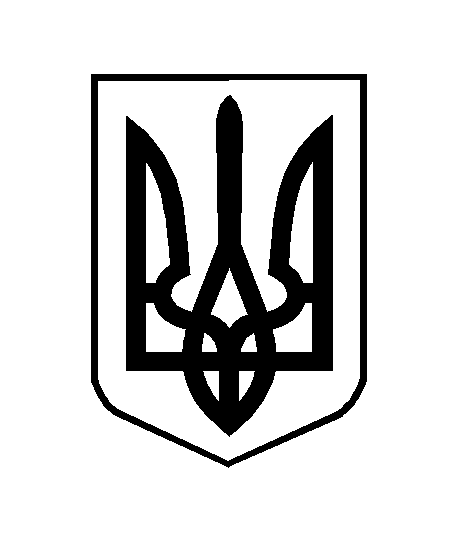 